RCS Millwork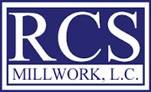 Kansas City, KSPostion - Estimator for Cabinet CompanyOne of Kansas City’s top architectural millwork firms is looking for an estimator. Experience required. Qualified candidates will possess a minimum of 3 years of estimating and pricing. Candidates must be punctual, well organized and able to multi-task in a fast-paced environment. Candidates must also be self-motivated, detailed oriented and willing to work with salesperson, project manager, customers and production under minimal supervision. Must be able to read and interpret architectural blueprints.Responsibilities will include: material and labor takeoffs, pricing, cost estimating, vendor/supplier pricing, clearly communicating the price, scope and schedule to customers through clear concise written proposals. Meet with customers to discuss job specific needs. Provide a budget for customers.We are an Equal Opportunity Employer offering excellent benefits and competitive salary.Please contact Dustin Hecht – Vice President 913-220-9274dhecht@rcsmillwork.com